2019 Rosholt Fair Market Animal Project Sign-Up Sheet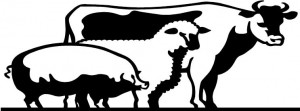 This form must be completed and submitted on time if you plan to enter beef, swine, and/or sheep in the 2019 Rosholt Fair Market Animal Project. Complete and submit to:Portage County UW-ExtensionAttn: Connie Creighton1462 Strongs AveStevens Point, WI 54481Or sign up fully online at: https://tinyurl.com/RosholtFairMember Name(s): ___________________________________ Date(s) of Birth: ____________________ Age(s) as of January 1, 2019: ________________________ Grade(s): __________________________Address: ___________________________________________________________________________Phone: _______________________  Parent/Guardian Name(s): _______________________________Name of 4-H Club or FFA Chapter: _______________________________________________________Year in Livestock Project: _____________I plan to have the following market animals for weigh-in at the 2018 show and sale – maximum of two animals per species, per exhibitor. Please circle.Beef: 1     or     2		Swine: 1     or     2		Sheep: 1     or     2I would like to have the following subjects covered in educational meetings:_____ Animal Health					_____ Castrating and Docking_____ Contacting Bidders				_____ Feeding and Nutrition_____ Fitting and Showing				_____ Judging Livestock_____ Marketing Livestock and Meat			_____ Records_____ Selection of Project Animal_____ Tours